This document contains the following attachments:–	Att.1: Previous TDD update (from Meeting K)–	Att.2: Previous CfTGP update (from Meeting J)______________________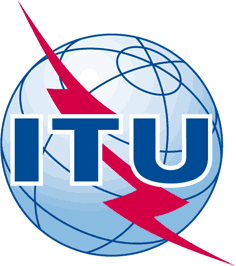 INTERNATIONAL TELECOMMUNICATION UNIONTELECOMMUNICATION
STANDARDIZATION SECTORSTUDY PERIOD 2017-2020INTERNATIONAL TELECOMMUNICATION UNIONTELECOMMUNICATION
STANDARDIZATION SECTORSTUDY PERIOD 2017-2020FGAI4H-L-025FGAI4H-L-025INTERNATIONAL TELECOMMUNICATION UNIONTELECOMMUNICATION
STANDARDIZATION SECTORSTUDY PERIOD 2017-2020INTERNATIONAL TELECOMMUNICATION UNIONTELECOMMUNICATION
STANDARDIZATION SECTORSTUDY PERIOD 2017-2020ITU-T Focus Group on AI for HealthITU-T Focus Group on AI for HealthINTERNATIONAL TELECOMMUNICATION UNIONTELECOMMUNICATION
STANDARDIZATION SECTORSTUDY PERIOD 2017-2020INTERNATIONAL TELECOMMUNICATION UNIONTELECOMMUNICATION
STANDARDIZATION SECTORSTUDY PERIOD 2017-2020Original: EnglishOriginal: EnglishWG(s):WG(s):PlenOnline, 19-21 May 2021Online, 19-21 May 2021DOCUMENTDOCUMENTDOCUMENTDOCUMENTDOCUMENTSource:Source:TG-Endoscopy Topic DriverTG-Endoscopy Topic DriverTG-Endoscopy Topic DriverTitle:Title:Updates for AI for endoscopy (TG-Endoscopy)Updates for AI for endoscopy (TG-Endoscopy)Updates for AI for endoscopy (TG-Endoscopy)Purpose:Purpose:DiscussionDiscussionDiscussionContact:Contact:Jianrong Wu
Tencent Healthcare, ChinaJianrong Wu
Tencent Healthcare, ChinaEmail: edwinjrwu@tencent.comAbstract:This document contains the Updates for AI for endoscopy (TG-Endoscopy) for the FG-AI4H Online, 19-21 May 2021. This TG was created in Meeting I.